
ΕΛΛΗΝΙΚΗ ΔΗΜΟΚΡΑΤΙΑ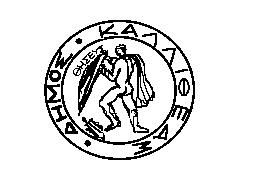 ΝΟΜΟΣ ΑΤΤΙΚΗΣΔΗΜΟΣ ΚΑΛΛΙΘΕΑΣ		                               			ΕΠΙΤΡΟΠΗ ΠΟΙΟΤΗΤΑΣ ΖΩΗΣΣΥΝΕΔΡΙΑΣΗ: 3η/2019					   Καλλιθέα, 18/03/2019ΠΙΝΑΚΑΣ ΠΕΡΙΛΗΨΗΣ Στην Καλλιθέα σήμερα 18.03.2019 δημοσιεύεται ο Πίνακας Περίληψης  των θεμάτων της Πρόσκλησης με αρ. πρωτ. 14795/08.03.2019 για συνεδρίαση της Επιτροπής Ποιότητας Ζωής που πραγματοποιήθηκε στις 13.03.2019 και ώρα 13:30 και οι αριθμοί των αποφάσεων που ελήφθησαν ως εξής:ΕΝΤΟΣ ΗΜΕΡΗΣΙΑΣ ΔΙΑΤΑΞΗΣΑ/ΑΑΡ. ΑΠΟΦΑΣΗΣΠΕΡΙΛΗΨΗ 111Mη ανάκληση αδείας λειτουργίας κατ/τος καφενείου-σνακ μπαρ επί της οδού Ματζαγριωτάκη 105, ιδιοκτησίας του κ. Χατζήνα Σταύρου του Στυλιανού.212Υποβολή Κανονισμού Κοινοχρήστων Χώρων.Ο ΔΗΜΑΡΧΟΣ ΔΗΜΗΤΡΙΟΣ ΚΑΡΝΑΒΟΣ